             КАРАР                                                               ПОСТАНОВЛЕНИЕ       26 февраль  2021 й.                      №06                      26 февраля 2021 г.                            « О сохранности кабельных линий связи»       В соответствии с требованиями «Правил охраны линии и сооружений связи РФ», утвержденных Постановлением Правительства РФ от 9 июня 1995г. № 578         1. Запретить на территории сельского поселения самовольное производство строительных и земляных работ, связанных с раскопкой и перемещением грунта.         2.При необходимости производства всех видов работ, связанных с вскрытием грунта в охранной зоне линии связи (за исключением вспашки на глубину не более 0,3 м), а также на строительные, ремонтные работы  на принадлежащем юридическому или физическому лицу земельном  участке, заказчиком (застройщиком) должно быть получено письменное согласие от предприятия, в ведении которого находится эта линия связи.        3.Строительные и земляные работы в пределах охранных зон подземных кабельных линий связи производить только по письменному согласованию и с вызовом на место представителей службы связи ПАО «Башинформсвязь» с.Мраково,ул.З.Биишевой,84.      Контактные телефоны:   2-12-58- начальник                                              2-12-77- ведущий инженер                                              2-22-24- дежурный.    4. Категорически запретить движение автотранспорта, тракторов и механизмов по трассе кабеля без защитных устройств.         5. Довести до сведения должностных лиц и всех граждан, что виновные в нарушении вышеуказанных Правил, могут быть привлечены к административной ответственности по ст.13.5 Кодекса Российской Федерации об административных правонарушениях.         6. Контроль над исполнением данного постановления  возложить на главу Администрации сельского поселения Ижбердинский сельсовет.       Глава сельского поселения      Ижбердинский сельсовет                                         Н.Б.ИбрагимовБАШКОРТОСТАН  РЕСПУБЛИКАҺЫКугәрсен районы муниципаль районыныңИшбирҙе ауыл советы ауыл  биләмәhе хакимиәте 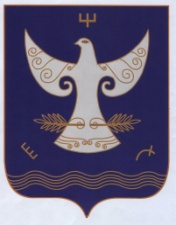 РЕСПУБЛИКА  БАШКОРТОСТАНадминистрация  сельского   поселения  Ижбердинский    сельсовет   муниципального района Кугарчинский район453344 Сапыҡ ауылы, Үҙәк урам, 1БРЕСПУБЛИКА  БАШКОРТОСТАНадминистрация  сельского   поселения  Ижбердинский    сельсовет   муниципального района Кугарчинский район453344 Сапыҡ ауылы, Үҙәк урам, 1Б453344 д.Сапыково, ул.Центральная, 1Б